Actividad: Gracias al alcalde Dr. José Rigoberto Mejía las familias de las comunidades de Caja de Agua y Calle al Turicentro fueron beneficiadas este día con la bolsa solidaria y kits higiénicos. Fecha: 29 de agosto de 2020.Ubicación: Caja de Agua y Calle al Turicentro.Hora: 10:00am.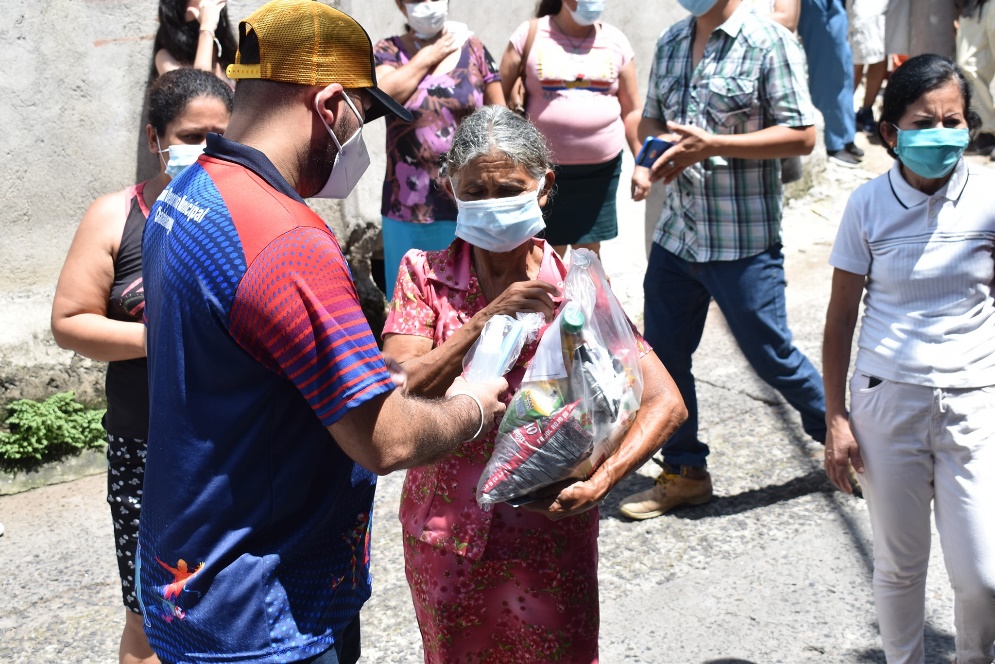 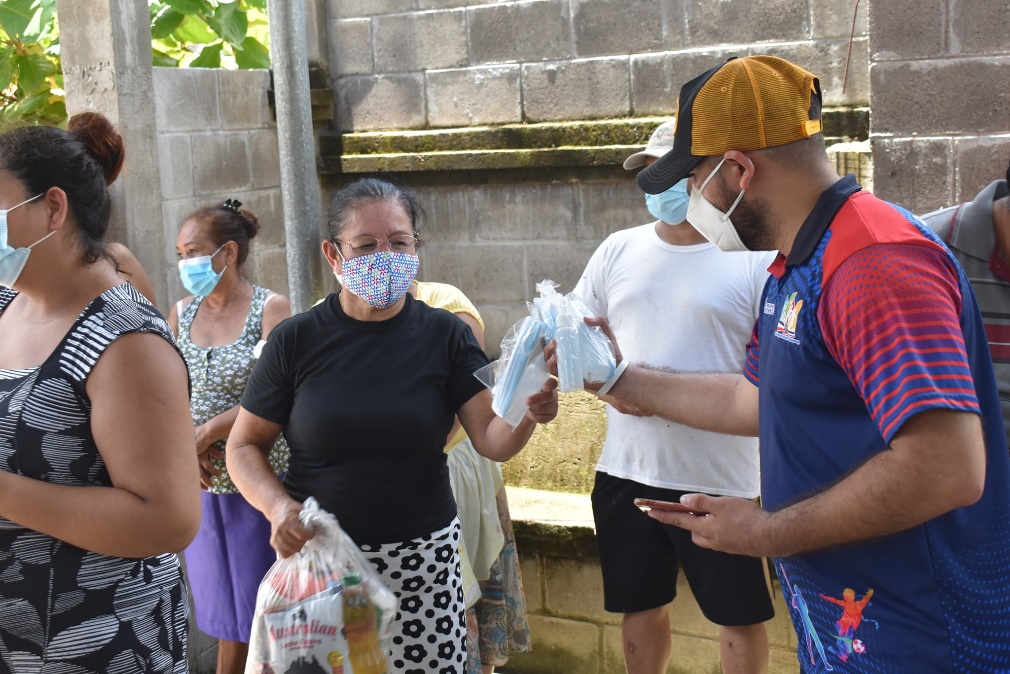 